DICHIARAZIONE Dl IMPEGNO A COSTITUIRSI NELLA FORMA DI ATS Al Sig. Sindaco del Comune di CiccianoDICHIARAZIONE DI IMPEGNO A COSTITUIRSI NELLA FORMA DI ATS(resa ai sensi degli arti.. 46 e 47 del D.P R. 28 dicembre 200 n.445)Il /La sottoscritto/a ________________________________ nato/a a_____________________Il_______________________C.F. ________________________________________________ e residente inin qualità di legale rappresentante di_______________________avente sede legale in ____________________________________________cap____________________ C.F./P.IVA_______________________________________________________________________Tel _______________________________ cell.__________________________________________ PECDICHIARA(ai sensi e per gli effetti degli articoli 46 e 47 del D.P.R. 445/2000 e con la espressa consapevolezza di quanto prescritto dagli articoli 75 e 76 del medesimo DPR, rispettivamente sulle conseguenze civili e penali a cui può andare incontro in caso di dichiarazioni mendaci)in caso di approvazione della proposta progettuale presentata a seguito dell'Avviso pubblico per il finanziamento di progetti di educazione non formale e informale e di attività ludiche per l'empowerment dell'infanzia e dell'adolescenza - "EduCare" approvato con decreto del Capo del Dipartimento per le Politiche della Famiglia, pubblicato sul sito istituzionale della Presidenza delConsiglio dei Ministri www.governo.it  il  10 Giugno 2020 di costituirsi formalmente in ATS  che le attività per le quali si chiede il finanziamento saranno realizzate nel territorio di competenza del Comune di Cicciano, individuato quale capofila.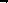 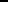 Luogo e data		Timbro e Firma del Legale rappresentante